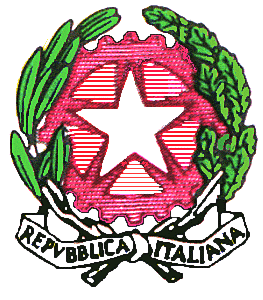 Liceo Scientifico Statale “Elio Vittorini”						20146 MilanoVia Mario Donati, 5 - Tel.  02.47.44.48 – 02.42.33.297 - fax 02.48.95.43. 15 - cod. fisc. 80129130151Sito internet: www.eliovittorini.edu.it    e-mail: segreteria@eliovittorini.itMilano, ………………………					Agli attiIl /la sottoscritto/a ………………………………………………. che ha assunto oggi servizio presso il Liceo Vittorini in qualità di …………………………………..(docente, assistente amministrativo, assistente tecnico, collaboratore scolastico) dichiara di aver ricevuto la seguente documentazione:Modulo “Stato personale e di servizio”;modulo di dichiarazione di presa di servizio;Informativa sul trattamento dei dati personali ex art. 13-14 Regolamento Europeo;DPR 16 aprile 2013 n.62 codice di comportamento dei pubblici dipendenti;Responsabilità disciplinare come disciplinata dal CCNL comparto scuola;Piano d’esodo.Prende inoltre contestualmente atto che sul sito istituzionale del Liceo Scientifico Elio Vittorini, nella sezione Offerta Formativa, sono pubblicati il Regolamento Interno di Istituto, il Patto di Corresponsabilità, il POF e il PTOF, cui tutti sono chiamati a riferirsi; nella home page sono presenti le indicazioni puntuali del Piano Scuola 2020-21 ai fini della prevenzione del contagio e le misure di protezione dal COVID, costantemente aggiornate, che sono asseverate ad ordine di servizio.Firma……………………………………….